Comune di ……………………………………………Provincia di ….................................………Sportello unico per l’ediliziaAUTORIZZAZIONE PAESAGGISTICA ORDINARIA(Per vincoli paesaggistici)(Art. 146 D. Lgs n. 42/2004)(MODULI E PERCORSO OPERATIVO)PRATICA COD. 853610.E.2PRATICA EDILIZIA: N. ...............................  ANNO ...........................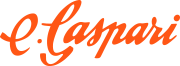 Cod. 853610.e.2Grafiche E. GaspariSchemi – Moduli – Stampati -CodiceCopertina autorizzazione paesaggistica ordinaria.Cod. 853610.e.2Scheda tecnica di sintesi – Autorizzazione paesaggistica ordinaria.Cod. 853610.e.2.0Richiesta dell’autorizzazione paesaggistica con la procedura ordinaria.NB: (Alcune regioni hanno predisposto appositamente stampati unificati)Cod. 853610.e.2.aComunicazione di nomina del responsabile del procedimento.Cod. 853610.e.2.cRelazione paesaggistica e verifica compatibilità per autorizzazione ordinaria.Cod. 853610.e.2.bParere dell’ufficio per il rilascio dell’autorizzazione ordinariaCod. 853610.e.2.hRichiesta di documentazione integrativa.Cod. 853610.e.2.dRichiesta parere alla Soprintendenza per il rilascio dell’autorizzazione paesaggistica ordinaria.Cod. 853610.e.2.fComunicazione di preavviso di provvedimento paesaggistico negativo.Cod. 853610.e1.iComunicazione di diniego al rilascio dell’autorizzazione paesaggistica ordinaria.Cod. 853610.e.1.lComunicazione rilascio dell’autorizzazione paesaggistica ordinaria.Cod. 853610.e.1.fAutorizzazione ordinaria per beni vincolati dal punto di vista paesaggistico.Cod. 853610.e.2.gTrasmissione dell’autorizzazione paesaggistica alla Soprintendenza e ad altre istituzioni.Cod. 853610.e.1hPer la pratica relativa alla verifica della compatibilità paesaggistica, alla richiesta di sanatoria, per opere sottoposte ad autorizzazione paesaggistica ordinaria, si veda la cartella a fianco indicata del titolo:“Richiesta di accertamento della compatibilità paesaggistica e dell’autorizzazione in sanatoria per abusi edilizi di lieve entità”Cod. 853610.E.3